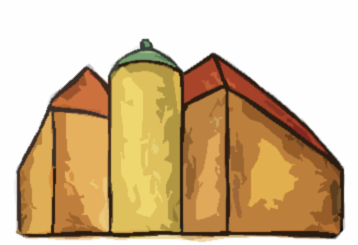 Liebe Eltern, Großeltern und Erzieher/Innen ,wie Sie sicher schon erfahren haben, wird unser Schulgebäude in der Altenburger Straße ab kommendem Schuljahr grundsaniert, so dass Ihre Kinder nach der Zeit des Umbaus ein modernes, helles und tolles Schulgebäude und -gelände in Besitz nehmen können.Wir sind seit mehreren Wochen in der Planung und Organisation des Umzuges. Gemeinsam haben wir Kisten gepackt, Schränke ausgeräumt, Schulbücher verpackt und vielen Dinge (Stühle, Tische, Schränke) auf drei Schulstandorte verteilt. Und nun möchten wir nach der Phase der Organisation Ihnen als Eltern, Großeltern und Erzieher/Innen alles Wichtige für einen möglichst reibungslosen Start in das Schuljahr 2022/2023 mitteilen. Folgende räumliche Veränderungen sind geplant:Die Klassen/Lerngruppen der SEP 1/2 und der SEP 3/Kl. 3 lernen im Gebäude der Johann-Traugott-Weise-Schule in Zeitz im Platanenweg 1a.Die Klassenstufen 4 bis 8 lernen zukünftig im Geschwister-Scholl-Gymnasium in der Käte-Niederkirchner-Straße 56. Hier befindet sich auch das Sekretariat und die Schulleitung unserer Schule. Alle wichtigen Anrufe können gern über das Sekretariat unter der Ihnen bekannten Nummer (03441/21 23 33) durchgeführt werden.Selbstverständlich bleiben die Klassenleiter für Sie weiterhin Ansprechpartner. Die Ihnen bekannten Gesprächsmöglichkeiten (Sprechtage, telefonische Anfragen) können Sie weiterhin wie bekannt nutzen.Die Schulleitung ist für Sie in der Woche vom 18. 07. bis 22. 07. 2022 jeweils in der Zeit dienstags von 9.00 bis 12.00 Uhr und donnerstags von 14.00 bis 17.00 Uhr erreichbar. Außerdem sind wir in der Woche vom 15. 08. bis 19. 08. 2022 in der bereits oben genannten Zeit telefonisch bzw. persönlich erreichbar. Die 9. Klassen werden im kommenden Schuljahr in der Berufsbildenden Schule, Alte Werkstraße 1, 06712 Zeitz lernen.2Über weitere wichtige Punkte bezüglich der Organisation des neuen Schuljahres wird Sie der/die Klassenleiter/In Ihres Kindes noch informieren.Wir wünschen Ihnen und Ihrem Kind schöne Ferien.Heike StukeFörderschulrektorin derBasisförderschule im FöZ Zeitz